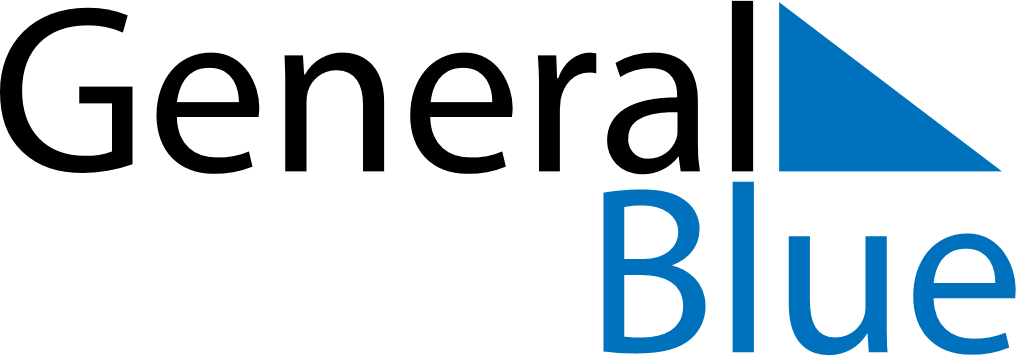 February 2030February 2030February 2030February 2030Cocos IslandsCocos IslandsCocos IslandsMondayTuesdayWednesdayThursdayFridaySaturdaySaturdaySunday1223Chinese New Year456789910Hari Raya Puasa
Chinese New Year (2nd Day)Chinese New Year (substitute day)1112131415161617181920212223232425262728